Stoller Scholarship 2019/20				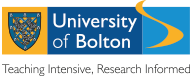 Application formI am to commence an undergraduate course of study from September 2019 at University of Bolton. I wish to be considered for the Stoller Scholarship and believe I fulfil the following criteria:Please tick all that apply	I am an applicant who is ordinarily resident in the U.K. or E.U.  	I will be studying full-time.	The course will be taught at University of Bolton.	 	I agree that data and information on my progress on the course may be shared with the Stoller Charitable Trust.Evidence required (to be provided with application):	I am providing evidence of my home address (copy of driving licence, utility bill, phone bill or bank statement in my own name).	 In order to be considered for the scholarship you must provide a written statement of a minimum of 250 to a maximum of 500 words to outline how you think the scholarship will make a difference to your studies. Please enclose your written statement with your application form.	Written statement enclosed.Stoller ScholarshipDATA PROTECTION STATEMENTThis statement sets out what the University will do with the information that it collects from you during the Stoller Scholarship application process and throughout the life of the Stoller Scholarship (including all information relating to the award application and, as applicable, any subsequent award made).Information (including ‘personal data’ as defined under the Data Protection Act 1998) that you supply to the University will be used to process your scholarship application. The University will also use the information for the purposes of audit, evaluation and assessment including monitoring the fairness of application decisions. The information you provide may be disclosed for these purposes only to individuals and organisations connected with the University, including selected third party funding partners or sponsors.  All personal data will be collected, stored and processed by or on behalf of the University in accordance with the Data Protection Act 1998.I confirm that I have read and understood the University Data Protection Statement above and I give my consent to the University to process and share my personal information and documentation for the above purpose. In the event that the number of eligible applicants exceeds the number of awards available for the given academic year the decision on the award will be made by as designated university panel.Please return your completed form, together with evidence to:Mr Jonathan Stackhouse, Student Funding Advisor, or Mrs Carol Gray Bursaries and Scholarships Advisor, Student Centre, University of Bolton, Deane Road, Bolton BL3 5AB.Telephone: 01204 903497/01204 903499/903448		Email: studentfunding@bolton.ac.uk Scholarship payments are subject to continuing and satisfactory attendance on the course of study, and will be terminated if the student withdraws, transfers to another institution, fails their programme of study, or interrupts or suspends their studies.Please note all information within this form is provisional and subject to change.Student Services Version 1 24/07/18 							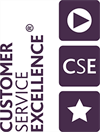 First Name:First Name:Familyname:Address:Address:Postcode:University Student Number:University Student Number:UCAS Reference Number:Email Address:Course name:Course name:Course name:Length of course:Length of course:Length of course:Signature:Date: